Данная разработка занятия по внеурочной деятельности (вид и направление внеурочной деятельности - художественное творчество) по предмету «Изобразительное искусство» представлена в виде конспекта с наглядным материалом и примером итоговой работы учащихся. Занятие было проведено на занятиях кружка «Юный художник» среди учащихся 3 класса МОУ С(К)ОШИ №4.Конспект внеурочного занятия по Изобразительному искусству в 3 классе на тему:                                                    «Подводный мир»1.Цель занятия - создать условия для овладения учащимися дальнейших навыков рисования  , познакомить с работой  на компьютере по программе  редактирования рисунков и фотографий - «Фотошоп».2.Задачи: продолжить формирование навыков изобразительного творчества (учить особенностям выполнения работы кистью) познакомить с названиями рыб, учить применять полученные знания на практике,  расширить знания о рыбах и подводном мире , развивать творческие способности, вызвать интерес к созданию работы, творческое воображение и эстетический вкус.3. Тип занятия - творческая мастерская.4. Формы работы учащихся:  индивидуальная.5.Оборудование:для учителя - презентация по теме, рисунки и фотографии с изображением рыбдля учащихся - альбом или белые листы для принтера  , пластиковая доска, акварельные краски или гуашь, жидкое мыло ,компьютер (программа «Фотошоп»)6. Организационный моментПриветствие, проверка готовности учащихся к занятию.7. БеседаУчитель: Про подводные глубины
Посмотрела я кино:
В батискафе опустились
Ихтиологи на дно.

Впереди большого ската,
Наблюдает командир:
В небольшой иллюминатор,
Виден весь подводный мир.

Словно жизнь на миг заснула
В  океанской глубине.
Вот зубастая  акула
С  батискафом наравне.

Всюду — красные кораллы,
Очень тихо и темно.
Много нового узнала
Я из этого кино!Учитель:  О чем же мы сегодня с вами   говорить и что будем изображать?Ребята, сегодня у нас с вами будет необычное занятие - путешествие. Путешествие на дно океана. Подводный мир чрезвычайно разнообразен, постоянно открываются всё новые и новые виды морских рыб и животных. На Земле обитает свыше 30 000 видов рыб, неcчетное количество моллюсков и ракообразных . Огромное количество рыб живут в морских глубинах и океанах, реках и озерах, и все они очень разные: мелкие и крупные, хищные и нехищные, яркие, декоративные и совсем незаметные, похожие на песок или камень. Для большинства рыб, обитающих в верхних и средних слоях воды, характерен общий тип защитной окраски. Нижняя часть тела у них светлая и сливается с ярко-освещенной поверхностью воды, если смотреть снизу. Верхняя же часть тела у них темнее - чтобы сливаться с темной глубиной внизу. Некоторые рыбы обманывают своих врагов с помощью раскраски. Учитель: а теперь мы все вместе отправимся в удивительный мир и совершим таинственное путешествие в подводное царство! Но прежде чем это сделать, я предлагаю вам отгадать загадки, в которых мы познакомимся с главными обитателями рек и морей. Итак, начинае На дне, где тихо и темно,Лежит усатое бревно. (Сом)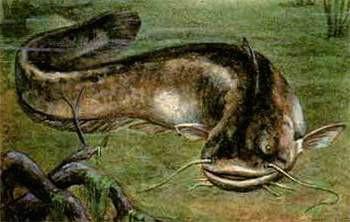  Опасней всех она в реке,Хитра, прожорлива, сильна,Притом такая злюка!Конечно, это… (щука).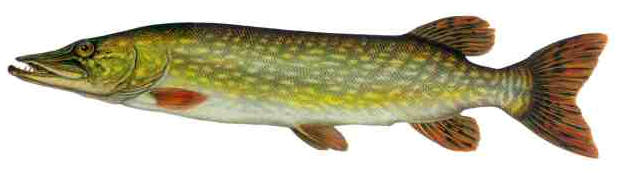 Ты со мною незнаком?
Я живу на дне морском,
Голова и восемь ног - 
Вот и весь я - … (осьминог).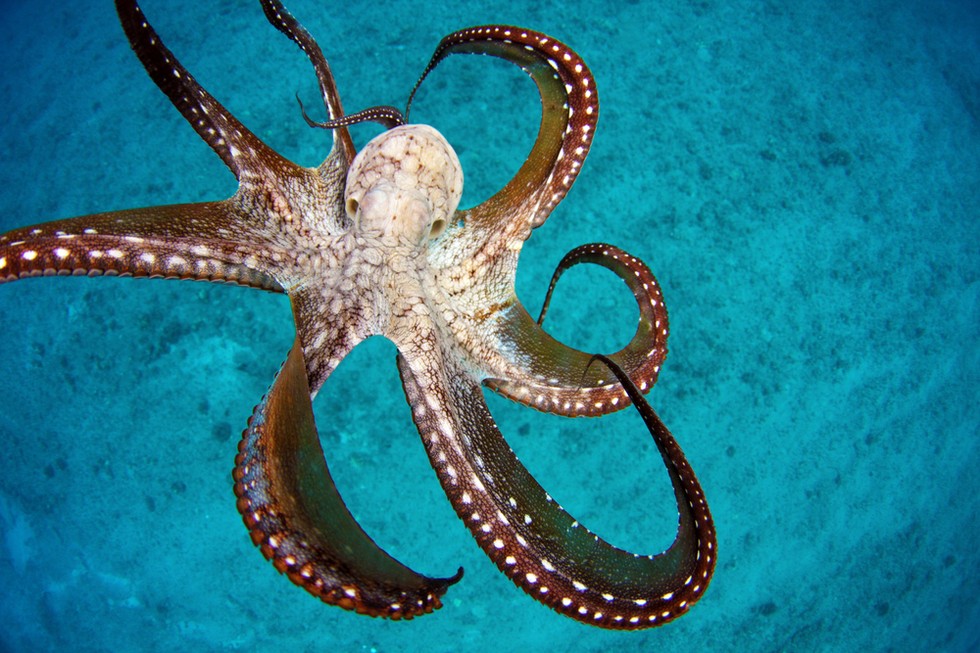  Как плывут они красиво - 
Очень быстро и игриво!
Нам показывают спины
Из морской воды… (дельфины).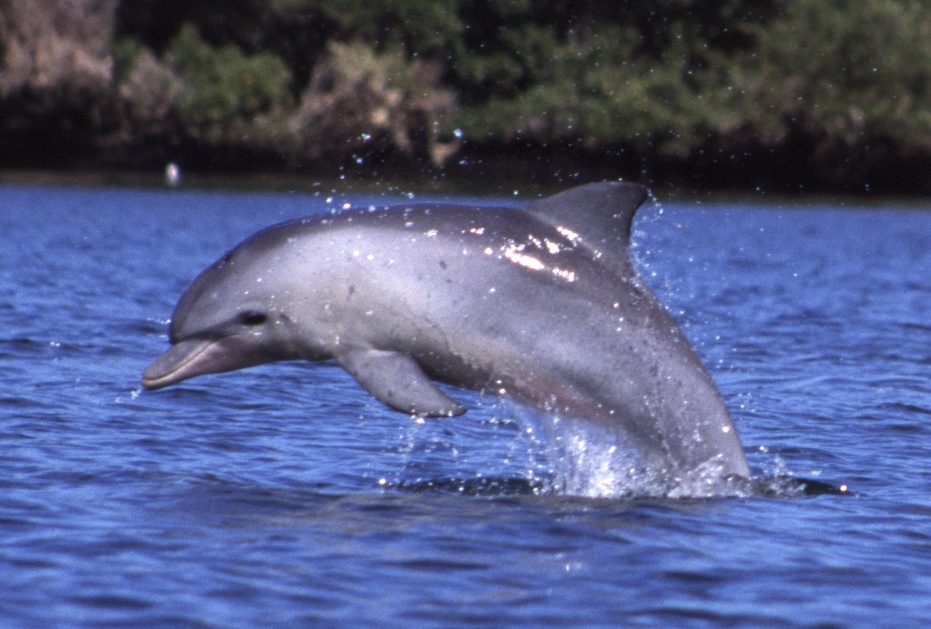  Через море - океан
Плывет чудо - великан,
 (Кит).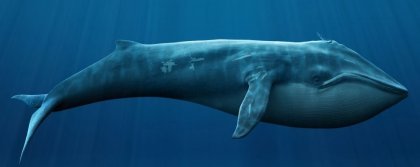  Что за дивная лошадка? 
Очень странные повадки: 
Конь не сеет и не пашет, 
Под водой с рыбешкой пляшет. 
Назови его, дружок. 
Рыбок друг ....  (Морской конек)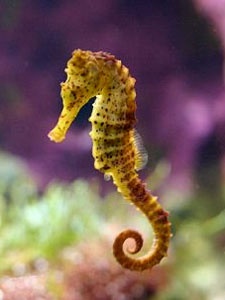 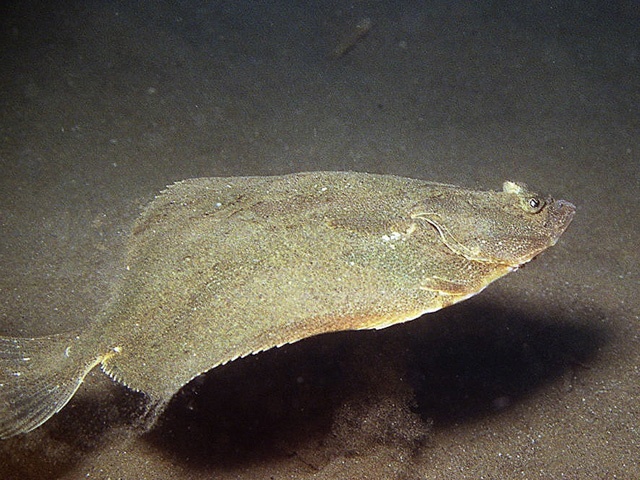 - Молодцы, сумели отгадать все загадки! И теперь мы можем смело отправиться в путешествие в подводный мир! Вы готовы? (Просмотр презентации)- Ну как, вам понравилось путешествие? Не правда ли красиво и необычно под водой? Скажите, интересно наблюдать за рыбками? Может - быть у кого-то из вас дома есть аквариум?-А кроме рыб что еще интересного кроме рыб на морском дне?-На дне камни песок , камни, красивые кораллы.Мы  сегодня познакомимся с новой техникой рисования – монотипией (от греческого слова моно – один , тип – отпечаток).При помощи такой техники мы попробуем напечатать море. Мы с вами сейчас вспомним, какие цвета можно взять для изображения воды?-Холодные : синий, фиолетовый, сиреневый, зеленый, а также все оттенки этих цветов (но можно взять и другие цвета - если  вы изображаете теплое  море и  светит яркое солнце)8.Творческая практическая деятельность учащихся                                                1 этап работыУчитель  показывает приемы рисования: на доску широкой кистью наносится краска (можно наносить ровными широкими полосками  ,  можно волнообразно , цвета  на палитре смешиваем между собой , получая дополнительные цвета)-Затем  аккуратно накладываем лист бумаги и отпечатываем. Затем поднимаем лист бумаги - у нас получилось море.    -А теперь мы попробуем изобразить обитателей морского дна – рыбок , крабов, морских коньков , медуз . А также на дне есть водоросли кораллы. песок, камни .  -Как нарисовать рыбку?  Из чего состоит любая рыба? (туловище, голова, плавники, хвост). Учитель  показывает приемы рисования:  кисточкой (прикладывая ее к листу бумаги делаем стайку рыбок  ,  дорисовываем хвост и плавники. Можно украсить рыбку разноцветными полосками, при помощи таких же приемов изображаем медузу, краба ,а также другие виды обитателей морского дна.-Давайте посмотрим, что у нас получилось? (На доске на магниты вывешиваются работы).-Не правда ли, необычно и красиво?9.Творческая практическая деятельность учащихся                                                2 этап работыУчитель : у нас получились хорошие картинки и мы попробуем при помощи компьютера сделать их настоящими картинами – используя специальную программу  «Фотошоп» - оформим их в рамочки и немного изменим цвета при помощи компьютерной программы.Педагог показывает простые приемы работы: способы обработки  на компьютере рисунков - изменение цвета ,  контрастность,10. Выставка и анализ работЧьи рыбки вам больше всего понравились, почему? (ответы учащихся) Мне кажется, что сегодня все старались, хорошо работали и получили хороший результат.11.Подведение итогов занятия:Чему вы научились на занятии ?  Что нового узнали  ,  чему научились?Молодцы! На этом, занятие окончено, до свидания!12.Уборка рабочего места.ПРОЦЕСС РАБОТЫ - ВНЕУРОЧНОЕ ЗАНЯТИЕ ПО ТЕМЕ «ПОДВОДНЫЙ МИР»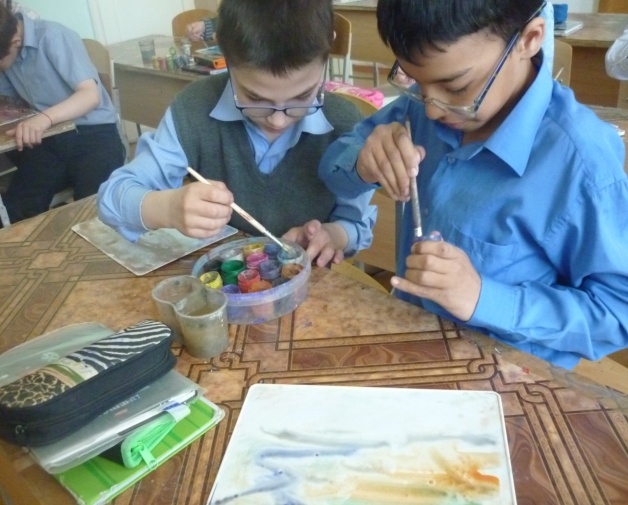 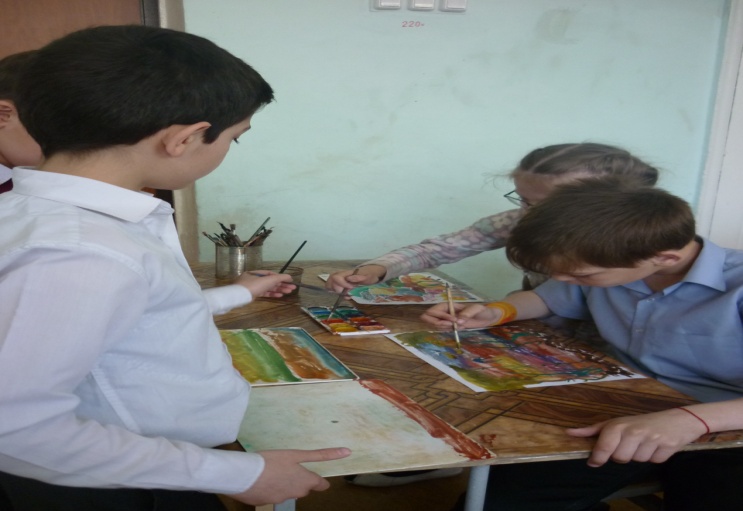 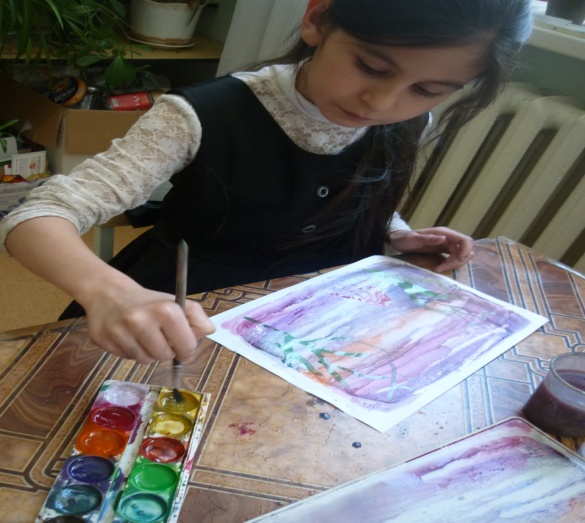 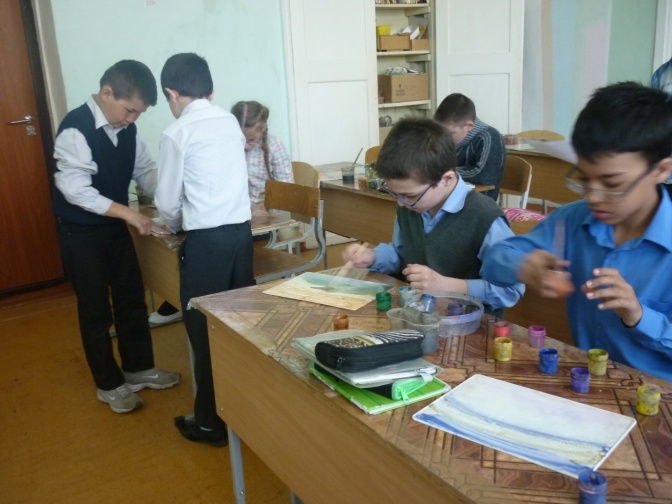 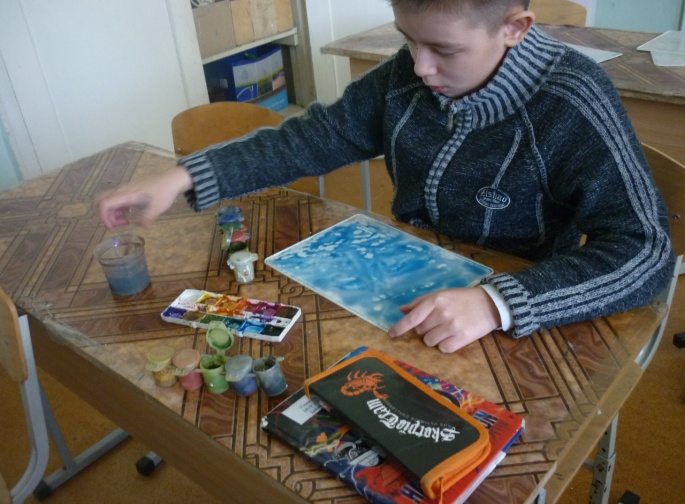 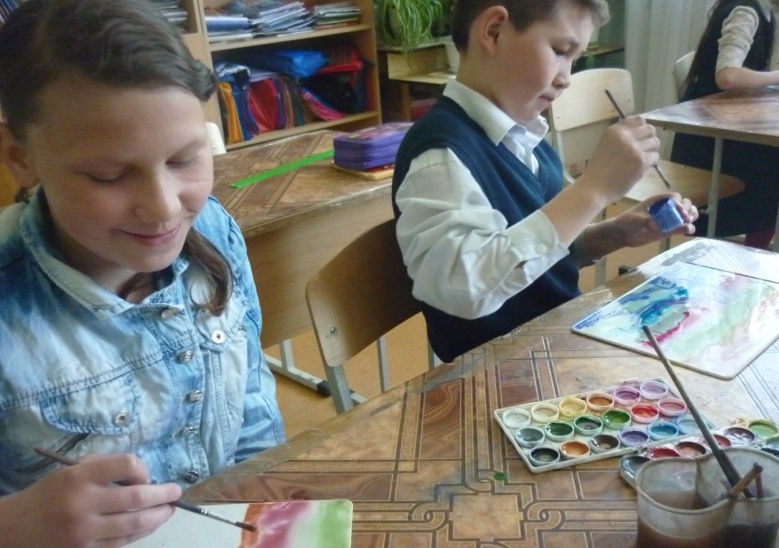 ВЫСТАВКА РАБОТ УЧАЩИХСЯ ПЕРВОГО ЭТАПА РАБОТЫ ПО ТЕМЕ «ПОДВОДНЫЙ МИР»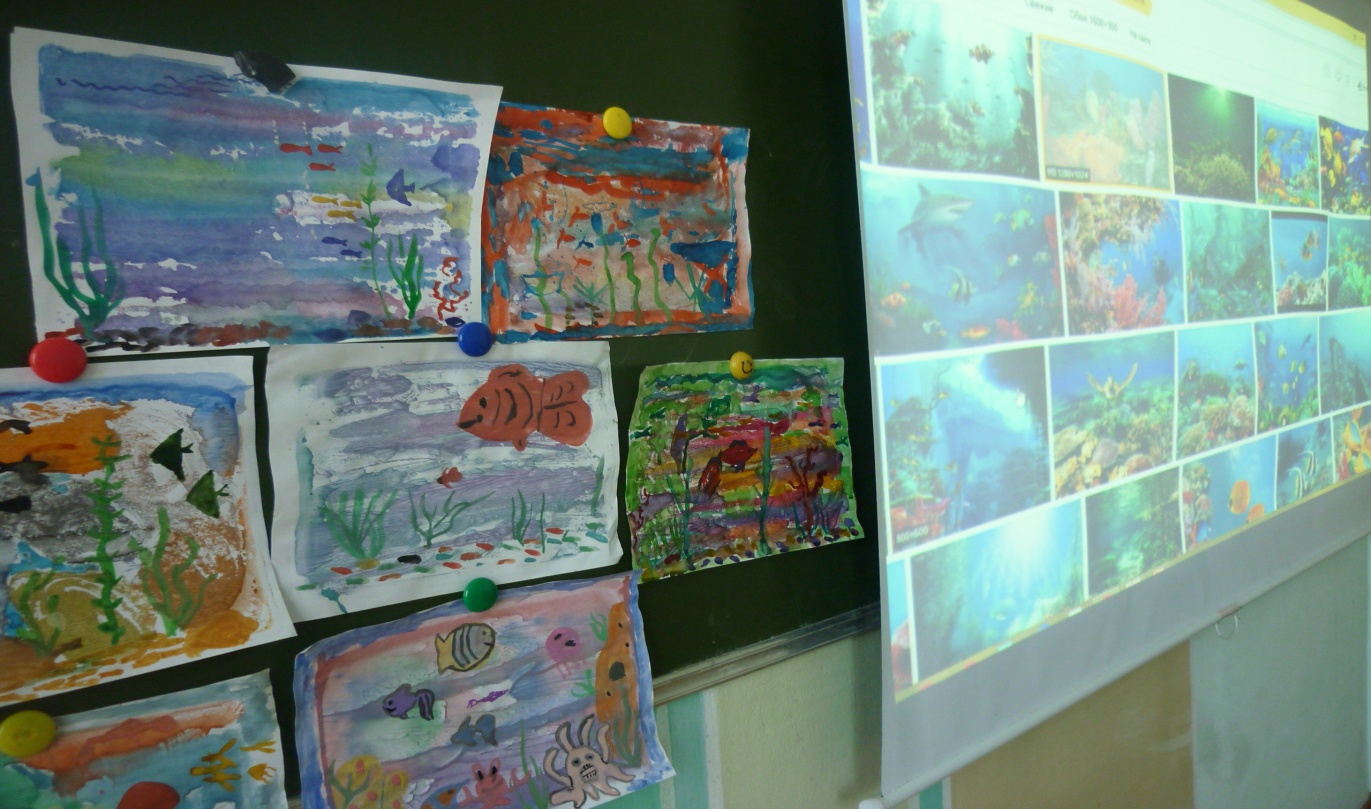 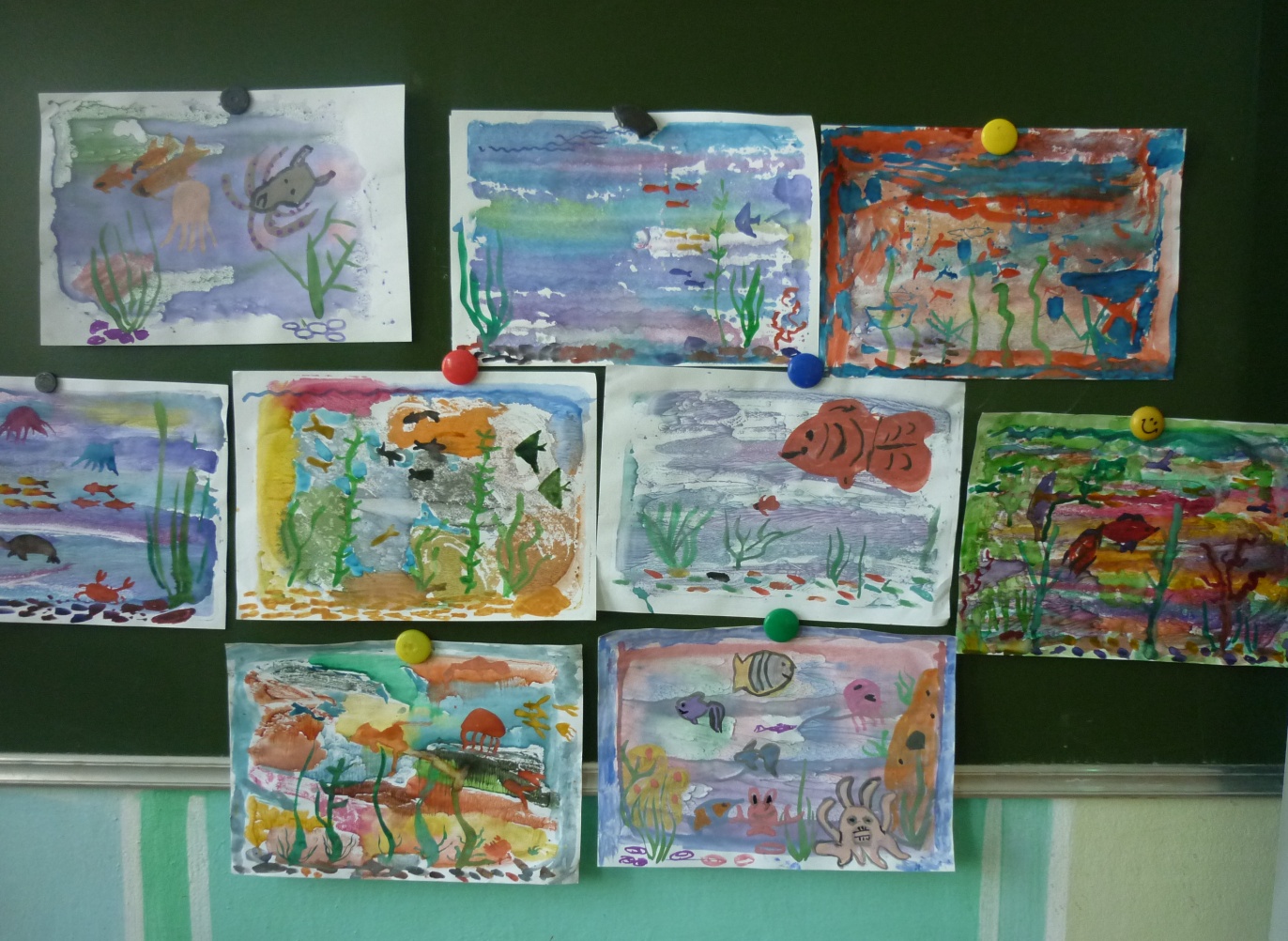 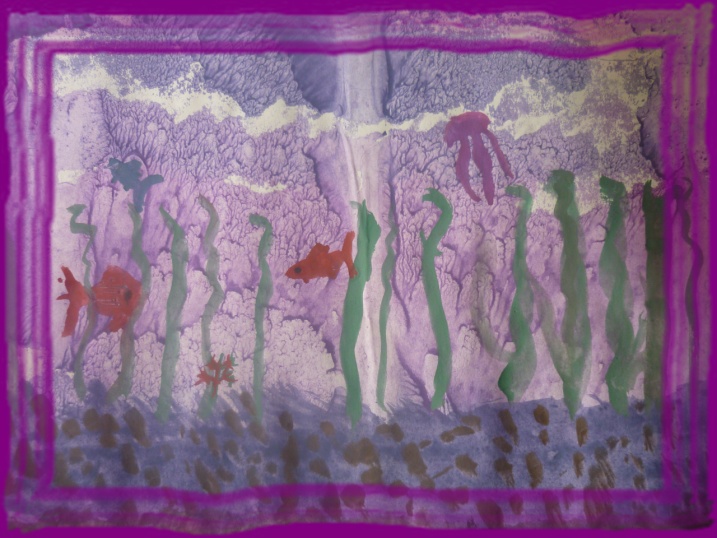 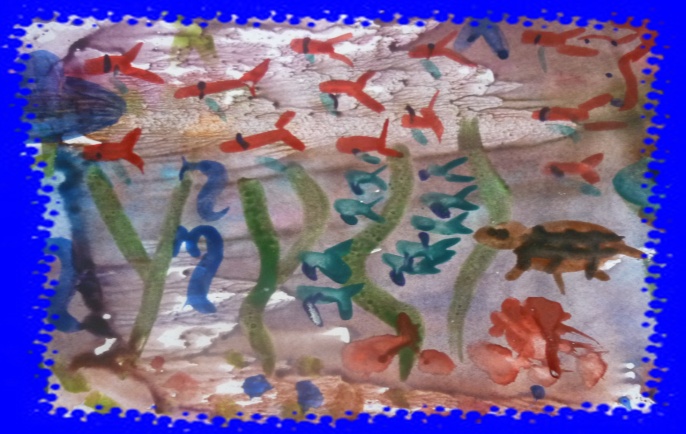 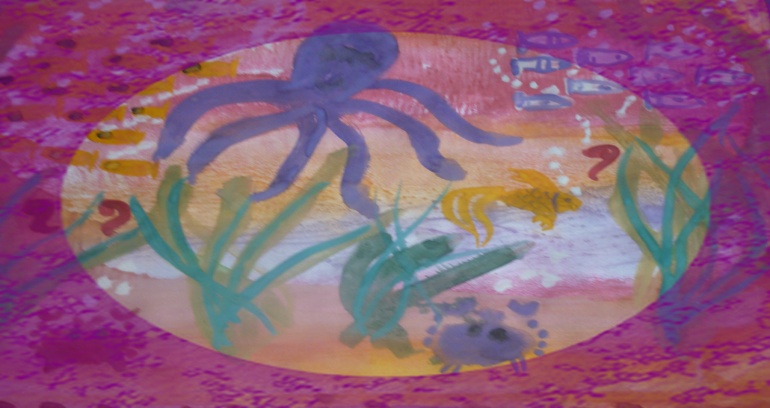 ВЫСТАВКА РАБОТ УЧАЩИХСЯ ВТОРОГО ЭТАПА РАБОТЫ ПО ТЕМЕ «ПОДВОДНЫЙ МИР»
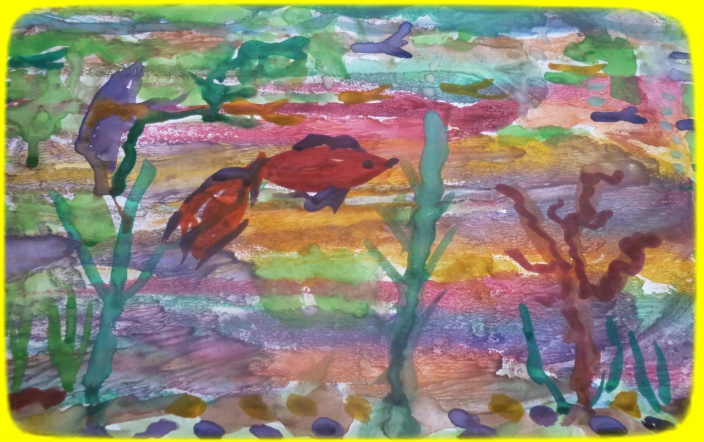 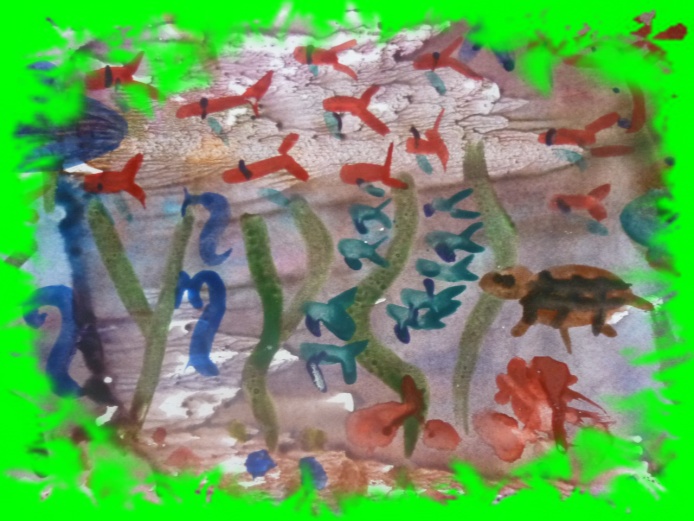 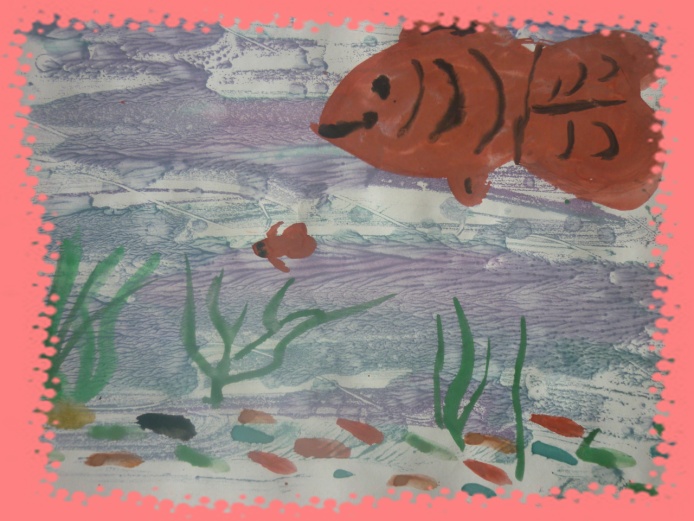                                                           Вот так рыба – просто чудо!
                                                          Очень плоская, как блюдо.
                                                           Оба глаза на спине,
                                                           И живет на самом дне.
                                                           Очень странные дела.
                                                            Это рыба…(камбала) Море тёплое вокруг, 
Мы купались в нём, и вдруг 
Всех друзей как ветром сдуло, 
К пляжу подплыла …(акула) 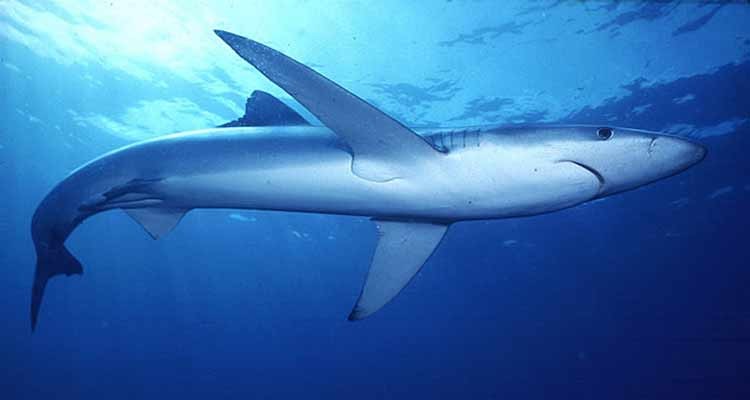 